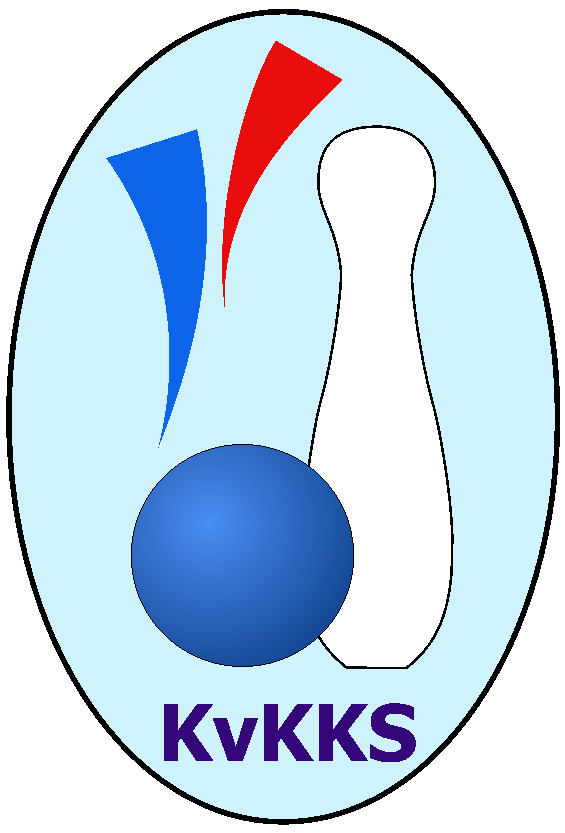 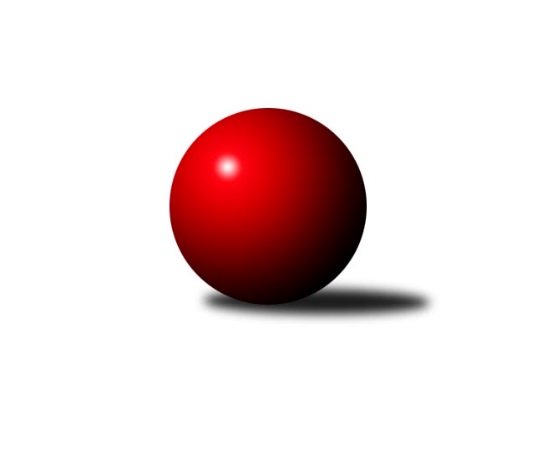 Č.12Ročník 2018/2019	13.1.2019Nejlepšího výkonu v tomto kole: 2552 dosáhlo družstvo: Loko Cheb CKrajský přebor KV 2018/2019Výsledky 12. kolaSouhrnný přehled výsledků:TJ Jáchymov B	- SKK K.Vary B 	4:12	2394:2448		12.1.TJ Šabina 	- Kuželky Aš B	13:3	2343:2302		12.1.Slovan K.Vary B	- Sokol Teplá	12:4	2494:2442		12.1.TJ Lomnice D	- Loko Cheb C	6:10	2516:2552		12.1.Slavia K.Vary	- TJ Lomnice C	14:2	2544:2458		13.1.Tabulka družstev:	1.	Slovan K.Vary B	11	10	0	1	120 : 56 	 	 2519	20	2.	TJ Šabina	11	7	2	2	104 : 72 	 	 2459	16	3.	Loko Cheb C	11	7	0	4	93 : 83 	 	 2452	14	4.	SKK K.Vary B	11	6	1	4	97 : 79 	 	 2478	13	5.	Kuželky Aš B	11	6	1	4	96 : 80 	 	 2465	13	6.	Sokol Teplá	11	6	0	5	93 : 83 	 	 2456	12	7.	Slavia K.Vary	11	4	1	6	91 : 85 	 	 2397	9	8.	TJ Lomnice D	11	4	1	6	84 : 92 	 	 2454	9	9.	TJ Jáchymov B	11	3	0	8	72 : 104 	 	 2407	6	10.	Kuželky Aš C	10	1	2	7	54 : 106 	 	 2401	4	11.	TJ Lomnice C	11	1	2	8	56 : 120 	 	 2384	4Podrobné výsledky kola:	 TJ Jáchymov B	2394	4:12	2448	SKK K.Vary B 	Vlastimil Čegan	 	 200 	 205 		405 	 0:2 	 421 	 	207 	 214		Ivan Žaloudík	Jiří Šeda	 	 202 	 190 		392 	 2:0 	 375 	 	188 	 187		Martina Sobotková	Stanislav Pelc	 	 193 	 181 		374 	 0:2 	 401 	 	212 	 189		Vítězslav Vodehnal	Martin Kuchař	 	 212 	 207 		419 	 2:0 	 404 	 	181 	 223		Bronislava Hánělová	Vladimír Maxa	 	 200 	 206 		406 	 0:2 	 426 	 	204 	 222		Václav Zeman	Vladimír Lukeš	 	 197 	 201 		398 	 0:2 	 421 	 	210 	 211		Václav Čechurarozhodčí: Martin Kuchař Nejlepší výkon utkání: 426 - Václav Zeman	 TJ Šabina 	2343	13:3	2302	Kuželky Aš B	Jiří Beneš ml.	 	 188 	 186 		374 	 1:1 	 374 	 	172 	 202		Dagmar Jedličková	Pavel Kučera	 	 183 	 197 		380 	 2:0 	 378 	 	201 	 177		Vladimír Míšanek	Tomáš Seidl	 	 211 	 182 		393 	 0:2 	 398 	 	190 	 208		Vladislav Urban	Gerhard Brandl	 	 209 	 205 		414 	 2:0 	 397 	 	190 	 207		Jaroslav Solín	Jaromír Černý	 	 197 	 214 		411 	 2:0 	 391 	 	201 	 190		Martina Pospíšilová	František Seidl	 	 189 	 182 		371 	 2:0 	 364 	 	185 	 179		Václav Veselýrozhodčí: Jaromír Černý Nejlepší výkon utkání: 414 - Gerhard Brandl	 Slovan K.Vary B	2494	12:4	2442	Sokol Teplá	František Průša	 	 209 	 213 		422 	 2:0 	 380 	 	178 	 202		Luboš Axamský	Daniela Stašová	 	 209 	 205 		414 	 2:0 	 354 	 	180 	 174		Jan Mandák	Johannes Luster	 	 192 	 192 		384 	 0:2 	 437 	 	217 	 220		Miroslava Poláčková	Zdeňka Zmeškalová	 	 211 	 194 		405 	 0:2 	 451 	 	222 	 229		Miroslava Boková	Miroslav Handšuh	 	 212 	 233 		445 	 2:0 	 442 	 	222 	 220		Miroslav Pešťák	Petr Beseda	 	 208 	 216 		424 	 2:0 	 378 	 	188 	 190		Jiří Velekrozhodčí: Zdeňka Zmeškalová Nejlepší výkon utkání: 451 - Miroslava Boková	 TJ Lomnice D	2516	6:10	2552	Loko Cheb C	Albert Kupčík	 	 199 	 222 		421 	 0:2 	 439 	 	228 	 211		Miroslav Budil	Jiří Flejšar	 	 235 	 202 		437 	 2:0 	 420 	 	212 	 208		Pavel Pokorný	Monika Maněnová	 	 184 	 219 		403 	 0:2 	 436 	 	221 	 215		Jana Hamrová	Petr Janda	 	 204 	 237 		441 	 2:0 	 418 	 	217 	 201		Petr Málek	Lubomír Hromada	 	 227 	 189 		416 	 0:2 	 452 	 	236 	 216		Bohumil Vyleťal	Petr Lidmila	 	 216 	 182 		398 	 2:0 	 387 	 	207 	 180		Eva Nováčkovározhodčí: Růžena Kovačíková Nejlepší výkon utkání: 452 - Bohumil Vyleťal	 Slavia K.Vary	2544	14:2	2458	TJ Lomnice C	Vladimír Černohous	 	 209 	 193 		402 	 2:0 	 374 	 	193 	 181		Václav Basl	Štefan Cimbala	 	 204 	 202 		406 	 0:2 	 423 	 	212 	 211		Radek Cholopov	Radek Cimbala	 	 220 	 216 		436 	 2:0 	 388 	 	184 	 204		Ludvík Maňák	Zdeněk Chmel	 	 205 	 199 		404 	 2:0 	 401 	 	196 	 205		Pavel Přerost	Ondřej Černohous	 	 222 	 208 		430 	 2:0 	 428 	 	214 	 214		Michaela Heidlerová	Martin Mojžíš	 	 226 	 240 		466 	 2:0 	 444 	 	204 	 240		Zdeněk Chvátalrozhodčí: Černohous Vladimír Nejlepší výkon utkání: 466 - Martin MojžíšPořadí jednotlivců:	jméno hráče	družstvo	celkem	plné	dorážka	chyby	poměr kuž.	Maximum	1.	Ivan Žaloudík 	SKK K.Vary B 	445.33	301.5	143.8	4.0	3/4	(473)	2.	Miroslav Pešťák 	Sokol Teplá	444.95	304.3	140.7	5.0	5/6	(464)	3.	Miroslav Budil 	Loko Cheb C	443.33	298.8	144.5	4.5	3/3	(479)	4.	Bohumil Vyleťal 	Loko Cheb C	435.79	297.4	138.4	4.9	3/3	(452)	5.	Radek Cimbala 	Slavia K.Vary	434.03	293.9	140.1	4.9	5/5	(492)	6.	Jaroslav Solín 	Kuželky Aš B	433.39	300.4	132.9	7.0	6/6	(476)	7.	Miroslav Handšuh 	Slovan K.Vary B	431.19	303.0	128.2	6.3	3/4	(446)	8.	Miroslava Boková 	Sokol Teplá	429.00	292.1	136.9	5.6	6/6	(459)	9.	František Průša 	Slovan K.Vary B	428.25	297.0	131.3	4.7	4/4	(463)	10.	Martina Pospíšilová 	Kuželky Aš B	426.92	295.9	131.0	6.7	6/6	(450)	11.	Martin Mojžíš 	Slavia K.Vary	426.30	298.3	128.0	3.8	5/5	(466)	12.	Tomáš Seidl 	TJ Šabina 	425.88	297.6	128.2	5.1	5/5	(445)	13.	Johannes Luster 	Slovan K.Vary B	425.13	295.7	129.4	9.6	4/4	(445)	14.	Petr Janda 	TJ Lomnice D	423.08	291.3	131.8	6.2	4/6	(445)	15.	Vladimír Maxa 	TJ Jáchymov B	421.57	290.1	131.5	6.6	5/5	(453)	16.	Miroslava Poláčková 	Sokol Teplá	420.36	293.3	127.0	6.9	6/6	(447)	17.	Vítězslav Vodehnal 	SKK K.Vary B 	420.25	288.0	132.3	5.1	4/4	(460)	18.	Jiří Flejšar 	TJ Lomnice D	418.80	298.1	120.7	7.3	6/6	(459)	19.	Eduard Seidl 	TJ Šabina 	418.55	287.6	131.0	3.8	5/5	(454)	20.	Albert Kupčík 	TJ Lomnice D	418.38	288.7	129.7	6.1	4/6	(449)	21.	Václav Zeman 	SKK K.Vary B 	417.97	289.7	128.3	4.5	4/4	(459)	22.	Václav Mašek 	Kuželky Aš C	417.58	290.9	126.7	7.3	6/6	(444)	23.	Václav Čechura 	SKK K.Vary B 	416.94	294.0	122.9	6.0	4/4	(471)	24.	Vladislav Urban 	Kuželky Aš B	415.04	293.8	121.2	7.0	6/6	(461)	25.	Daniela Stašová 	Slovan K.Vary B	414.89	294.1	120.8	6.3	4/4	(444)	26.	Bronislava Hánělová 	SKK K.Vary B 	414.38	289.9	124.5	5.7	3/4	(433)	27.	Jana Hamrová 	Loko Cheb C	414.19	289.0	125.2	8.6	3/3	(450)	28.	Gerhard Brandl 	TJ Šabina 	412.80	292.3	120.5	6.5	5/5	(443)	29.	Radek Cholopov 	TJ Lomnice C	412.50	284.3	128.3	7.3	2/3	(423)	30.	Jiří Velek 	Sokol Teplá	412.36	280.9	131.5	6.9	6/6	(459)	31.	Jaromír Černý 	TJ Šabina 	411.72	283.7	128.0	6.4	5/5	(423)	32.	Zdeňka Zmeškalová 	Slovan K.Vary B	411.42	287.3	124.2	6.1	4/4	(426)	33.	Tomáš Beck  ml.	Slovan K.Vary B	411.35	287.4	124.0	7.9	4/4	(445)	34.	Petr Lidmila 	TJ Lomnice D	409.27	280.5	128.8	6.8	6/6	(437)	35.	Luděk Kratochvíl 	Kuželky Aš C	409.22	284.9	124.3	6.9	6/6	(445)	36.	Dagmar Jedličková 	Kuželky Aš B	408.06	284.2	123.9	5.8	6/6	(437)	37.	Stanislav Pelc 	TJ Jáchymov B	407.80	288.3	119.5	8.4	5/5	(439)	38.	František Seidl 	TJ Šabina 	407.64	285.5	122.2	7.1	5/5	(457)	39.	Zdeněk Chvátal 	TJ Lomnice C	406.87	286.8	120.0	6.5	3/3	(458)	40.	Monika Maněnová 	TJ Lomnice D	405.40	285.4	120.0	6.0	5/6	(430)	41.	Eva Nováčková 	Loko Cheb C	405.31	285.6	119.7	8.8	3/3	(437)	42.	Jaroslav Bendák 	TJ Lomnice C	404.25	282.3	122.0	9.0	2/3	(439)	43.	Václav Veselý 	Kuželky Aš B	404.11	282.2	121.9	7.4	6/6	(438)	44.	Růžena Kovačíková 	TJ Lomnice D	401.61	287.4	114.2	9.1	6/6	(426)	45.	Jan Mandák 	Sokol Teplá	400.92	279.0	122.0	8.9	4/6	(418)	46.	Ondřej Černohous 	Slavia K.Vary	399.90	277.0	122.9	7.0	5/5	(452)	47.	Jitka Bečková 	TJ Lomnice C	398.60	286.0	112.6	8.3	2/3	(415)	48.	Lubomír Hromada 	TJ Lomnice D	398.47	284.2	114.3	9.1	5/6	(429)	49.	Václav Vieweg 	Kuželky Aš C	398.27	289.4	108.9	9.7	5/6	(422)	50.	Václav Střeska 	Kuželky Aš C	398.17	284.0	114.2	10.5	6/6	(439)	51.	Soňa Šimáčková 	TJ Lomnice C	396.92	287.3	109.6	8.8	3/3	(417)	52.	Vlastimil Čegan 	TJ Jáchymov B	396.03	278.8	117.3	8.9	5/5	(426)	53.	Ota Laudát 	Kuželky Aš C	395.83	277.5	118.3	7.1	6/6	(433)	54.	Pavel Schubert 	Loko Cheb C	394.00	298.5	95.5	12.5	2/3	(406)	55.	Petr Málek 	Loko Cheb C	393.20	276.7	116.5	9.3	3/3	(436)	56.	Martina Sobotková 	SKK K.Vary B 	392.79	287.1	105.7	11.6	4/4	(447)	57.	Štefan Mrenica 	TJ Jáchymov B	392.75	274.6	118.2	8.9	4/5	(421)	58.	Ludvík Maňák 	TJ Lomnice C	392.25	277.2	115.1	8.7	3/3	(436)	59.	Tomáš Hervert 	TJ Lomnice C	392.20	278.8	113.4	10.1	3/3	(422)	60.	Pavel Přerost 	TJ Lomnice C	391.81	280.5	111.3	8.5	3/3	(437)	61.	Vladimír Míšanek 	Kuželky Aš B	391.50	281.3	110.3	12.5	4/6	(406)	62.	Jiří Gabriško 	SKK K.Vary B 	391.20	282.3	108.9	10.9	3/4	(409)	63.	František Repčík 	Kuželky Aš C	388.00	275.5	112.5	10.2	6/6	(434)	64.	Vladimír Černohous 	Slavia K.Vary	386.03	272.9	113.1	8.3	5/5	(418)	65.	Pavel Pokorný 	Loko Cheb C	384.83	277.8	107.0	10.3	3/3	(422)	66.	Jana Lukášková 	Sokol Teplá	383.42	282.5	100.9	12.9	4/6	(402)	67.	Jitka Laudátová 	Kuželky Aš C	383.25	274.9	108.4	9.5	4/6	(417)	68.	Štefan Cimbala 	Slavia K.Vary	383.06	273.1	110.0	10.1	5/5	(412)	69.	Václav Basl 	TJ Lomnice C	371.50	271.0	100.5	13.5	2/3	(374)	70.	Rostislav Milota 	Sokol Teplá	362.42	261.2	101.3	14.1	4/6	(433)		Petr Beseda 	Slovan K.Vary B	435.80	293.8	142.0	5.2	1/4	(475)		Marcel Toužimský 	Slovan K.Vary B	428.00	297.0	131.0	7.0	2/4	(449)		Michaela Heidlerová 	TJ Lomnice C	428.00	308.0	120.0	12.0	1/3	(428)		Jaromír Valenta 	Sokol Teplá	422.00	293.5	128.5	6.0	2/6	(433)		Martin Kuchař 	TJ Jáchymov B	419.00	279.0	140.0	3.0	1/5	(419)		Michaela Čejková 	Slovan K.Vary B	419.00	289.0	130.0	7.0	1/4	(419)		Vladimír Lukeš 	TJ Jáchymov B	418.53	289.6	128.9	5.6	3/5	(444)		Pavel Kučera 	TJ Šabina 	416.08	294.6	121.5	5.9	3/5	(462)		Blanka Pešková 	SKK K.Vary B 	411.50	300.5	111.0	8.0	1/4	(416)		Josef Zvěřina 	TJ Lomnice D	404.00	280.0	124.0	4.0	1/6	(404)		Radek Plechatý 	TJ Lomnice C	403.00	285.0	118.0	11.0	1/3	(403)		Adolf Klepáček 	Loko Cheb C	397.00	290.0	107.0	9.0	1/3	(397)		Jiří Šeda 	TJ Jáchymov B	397.00	292.8	104.2	11.3	3/5	(419)		Libuše Korbelová 	TJ Lomnice C	396.33	284.7	111.7	10.3	1/3	(428)		Libor Kupka 	SKK K.Vary B 	394.00	281.0	113.0	10.0	1/4	(394)		Jiří Beneš  ml.	TJ Šabina 	393.72	275.6	118.1	9.5	3/5	(413)		Zdeněk Chmel 	Slavia K.Vary	392.10	285.9	106.2	9.2	3/5	(423)		Jaroslav Nový 	TJ Šabina 	392.00	281.0	111.0	12.0	1/5	(392)		Lucie Maněnová 	TJ Lomnice D	392.00	300.0	92.0	16.0	1/6	(392)		Zdeněk Pavlík 	Slavia K.Vary	390.00	269.0	121.0	10.0	1/5	(390)		Michal Hric 	Loko Cheb C	387.00	271.0	116.0	6.0	1/3	(387)		Jan Adam 	Loko Cheb C	386.00	315.0	71.0	17.0	1/3	(386)		Andrea Ječmenová 	TJ Lomnice C	383.50	273.5	110.0	12.0	1/3	(418)		Ladislav Martínek 	TJ Jáchymov B	383.08	274.8	108.3	10.8	3/5	(395)		Václav Buďka 	Kuželky Aš C	383.00	286.0	97.0	14.0	1/6	(383)		Daniel Hussar 	Loko Cheb C	381.00	266.0	115.0	4.0	1/3	(381)		Luboš Axamský 	Sokol Teplá	380.00	276.0	104.0	10.0	1/6	(380)		František Živný 	TJ Jáchymov B	379.50	279.0	100.5	15.0	2/5	(395)		Ivan Rambousek 	Loko Cheb C	374.00	288.0	86.0	12.0	1/3	(374)		Martin Bezouška 	TJ Jáchymov B	373.50	269.0	104.5	11.5	2/5	(374)		Hanuš Slavík 	TJ Lomnice C	370.00	274.0	96.0	12.0	1/3	(370)		František Mazák  nejml.	Kuželky Aš B	369.33	264.5	104.8	13.3	3/6	(402)		Václav Strnad 	Loko Cheb C	360.00	264.0	96.0	14.0	1/3	(360)		Štěpán Pilnáček 	Slavia K.Vary	343.00	251.3	91.7	17.0	3/5	(362)		Silva Čedíková 	TJ Lomnice C	342.00	263.0	79.0	15.0	1/3	(342)		Patricia Bláhová 	TJ Šabina 	341.50	259.5	82.0	18.0	2/5	(343)Sportovně technické informace:Starty náhradníků:registrační číslo	jméno a příjmení 	datum startu 	družstvo	číslo startu18357	Václav Basl	13.01.2019	TJ Lomnice C	1x
Hráči dopsaní na soupisku:registrační číslo	jméno a příjmení 	datum startu 	družstvo	20498	Jiří Beneš ml.	12.01.2019	TJ Šabina 	Program dalšího kola:13. kolo19.1.2019	so	9:00	Sokol Teplá - TJ Lomnice D	19.1.2019	so	9:00	Kuželky Aš B - Slavia K.Vary				-- volný los -- - TJ Šabina 	19.1.2019	so	11:00	Slovan K.Vary B - TJ Jáchymov B	19.1.2019	so	12:30	TJ Lomnice C - SKK K.Vary B 	19.1.2019	so	18:00	Kuželky Aš C - Loko Cheb C	Nejlepší šestka kola - absolutněNejlepší šestka kola - absolutněNejlepší šestka kola - absolutněNejlepší šestka kola - absolutněNejlepší šestka kola - dle průměru kuželenNejlepší šestka kola - dle průměru kuželenNejlepší šestka kola - dle průměru kuželenNejlepší šestka kola - dle průměru kuželenNejlepší šestka kola - dle průměru kuželenPočetJménoNázev týmuVýkonPočetJménoNázev týmuPrůměr (%)Výkon4xMartin MojžíšSlavia K.Vary4662xBohumil VyleťalLoko Cheb C112.264523xBohumil VyleťalLoko Cheb C4525xMartin MojžíšSlavia K.Vary111.344664xMiroslava BokováSokol Teplá4512xPetr JandaTJ Lomnice D109.534412xMiroslav HandšuhSlovan KV B4455xMiroslav BudilLoko Cheb C109.034393xZdeněk ChvátalTJ Lomnice C4443xJiří FlejšarTJ Lomnice D108.544375xMiroslav PešťákSokol Teplá4423xJana HamrováLoko Cheb C108.29436